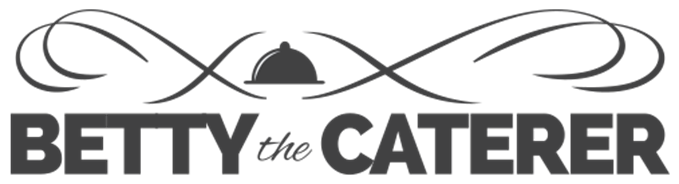 BETTY’S PANTRYFriday, August 14, 2020Dear Friends:Thank you for your overwhelming response during this difficult time.  We truly appreciate your patronage in helping Betty the Caterer help the Jewish Community.We have created a new and delicious menu for August/September and of course, we have kept our favorite item on the menu for all to enjoy…our homemade Franks in a Blanket.  As shown below, our first delivery will be Thursday, August 20, 2020.	1.  Our delivery schedule for August/September will be the following:		Thursday, August 20		Thursday, August 27		Thursday, September 3		Thursday, September 10               The locations are listed below:	    Melrose B’nai Israel from 12:30PM TO 2:30 PM               Adath Israel on the Main Line from 12:30 PM through 2:30 PM.We stop taking orders by Monday at 12:00 Noon for the following Thursday. If you wish to order, kindly place your orders as soon as you are able to so we can continue to take care of everyone. Please keep in mind that our Kitchen is practicing strict Social Distancing Guidelines and an increase in our sanitation procedures. This limits the amount of meals we can prepare, as we are limited to the number of staff we have to prepare these fresh meals based on the Guidelines. We have brought back some of our favorites:Country Fried Steak, Sweet and Sour Meatballs, Capon with Spinach and Mushroom filling.You will also notice many more Gluten Free Entrées. Many of our clients have requested this. We promise to continue this meal program for as long as necessary.  Please email your orders to jeffk@bettythecaterer.com or ilanaw@bettythecaterer.com. Please keep in mind that these are freshly prepared meals. You can share with your family or freeze them for later use with no worries. Stay in a positive and good frame of mind.  These meals are great to travel down to the shore. Please see our web site for menus: bettythecaterer.com.Thank you all for your kind support.STAY TUNED FOR OUR ROSH HASHANAH HOLIDAY MENU,KOL NIDRE MENU AND YOM KIPPUR MENU.FROM OUR KITCHEN TO YOURS, BETTY’S PANTRY IS MAKINGFRESH THREE COURSE MEALS TO BE PICKED UP AT AREA SYNAGOGUES.PLEASE FEEL FREE TO ORDER ANY MEAL, AS MANY AS YOU WANT.THESE MEALS ARE ALL FRESHLY PREPARED MEALS AND CAN BE FROZEN.$8.00 - $10.00-$12.00 PER MEAL PLUS APPLICABLE SALES TAX- 10 MEALS MINIMUM. BETTY’S PANTRY MENU SELECTION_____ONE DOZEN MINIATURE COCKTAIL FRANKS WRAPPED IN BLANKETS $10.00          DOES NOT INCLUDE SOUP AND DESSERT.          ALL ENTREES ARE ACCOMPANIED WITH A FRESHLY BAKED ROLL FROM ROLING’S BAKERY &                FRESH VEGETABLE MEDLEY.  PLEASE SELECT 1 SOUP OR 1 SALAD PER ENTRÉE._____BRISKET OF BEEF WITH BRISKET GRAVY WITH MASHED POTATOES - $12.00-GF_____COUNTRY FRIED STEAK WITH ROASTED POTATOES - $10.00_____SALMON WITH TOMATO RELISH AND HERBED RICE - $10.00-GF____SWEET AND SOUR MEATBALLS WITH MASHED POTATOES_____BREAST OF CAPON WITH SPINACH & MUSHROOM FILLING WITH HERBED RICE - GF _____HERBED TURKEY WITH MASHED POTATOES AND GRAVY - GF_____PAN SEARED HONEY MUSTARD CHICKEN AND ROASTED POTATOES - GF_____CHEESE TORTELLINI IN A WILD MUSHROOM CREAM SAUCE -DAIRY_____EGGPLANT PARMESAN -DAIRY_____CHEESE BLINTZES WITH FRESH FRUIT COMPOTE- DAIRYSALAD AND SOUP SELECTIONS (*PAREVE)-PLEASE SELECT 1 PER MEAL____TOSSED SALAD* ____ CHICKEN RICE SOUP-GF ___ TOMATO BASIL SOUP*-GFDESSERT: ______CHERRY CHIFFON CAKE* ______ SUGAR COOKIE WITH SPRINKLES*                   ______CHOCOLATE CHIP POUND CAKE*NAME: _____________________________________________________________________ADDRESS: ________________________________________CITY: _________________ZIP: ___________    PHONE #: _________________________ EMAIL: __________________________________PICKUP LOCATION-CIRCLE ONE: MELROSE B’NAI ISRAEL    ADATH ISRAEL-MAIN LINEPICKUP DATE: ________________________________Visa/MC Only: ______________________________________ EXP: _______ 3 DIGIT CODE: _______ 